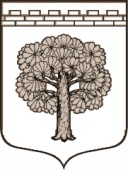 МУНИЦИПАЛЬНОЕ  ОБРАЗОВАНИЕ«ДУБРОВСКОЕ ГОРОДСКОЕ ПОСЕЛЕНИЕ»ВСЕВОЛОЖСКОГО МУНИЦИПАЛЬНОГО РАЙОНАЛЕНИНГРАДСКОЙ ОБЛАСТИАДМИНИСТРАЦИЯ                 ПОСТАНОВЛЕНИЕ   14.07.2015г.                                                                               №  197г.п. ДубровкаО внесении изменений в Постановление Администрации МО «Дубровское городское поселение» Всеволожского муниципального района Ленинградской области  №243 от 30.08.2012г.Об утверждении административного регламента предоставления муниципальной услуги «Осуществление некоторых нотариальных действий»В соответствии с  Бюджетным кодексом Российской Федерации от 31.07.1998 № 145-ФЗ, Постановлением Правительства Российской Федерации от 15.06.2009 № 478 «О единой системе информационно-справочной поддержки граждан и организаций по вопросам взаимодействия с органами исполнительной власти и органами местного самоуправления», Постановлением администрации муниципального образования «Дубровское городское поселение» Всеволожского муниципального района Ленинградской области от 09.03.2011 № 26,     ПОСТАНОВЛЯЮ:1. В Постановление администрации МО «Дубровское городское поселение» Всеволожского муниципального района Ленинградской  области №243 от 30.08.2012г. «Об утверждении административного регламента предоставления муниципальной услуги «Осуществление некоторых нотариальных действий» внести следующие изменения:1.1 Пункт 2.5.1. изложить в следующей редакции:«2.5.1 Время ожидания посетителей для получения муниципальной услуги не должно превышать 15 минут.».1.2.Пункт 2.5.2. изложить в следующей редакции:«2.5.2 Продолжительность приема заявителя у специалиста - 15 минут.».1.3. Пункт 2.5.3. изложить в следующей редакции:«2.5.3 Выдача документов:а) удостоверенного завещания должна быть осуществлена в течение 15 минут;б) удостоверенной доверенности  должна быть осуществлена в течение 15 минут;в) для предварительных действий при принятии мер по охране наследственного имущества   устанавливается срок 5 дней;г) засвидетельствованного документа   должна быть осуществлена в течение 15 минут;д) засвидетельствованной подписи на документе   должна быть осуществлена в течение 15 минут.».2. Опубликовать настоящее Постановление в газете «Вести Дубровки». 3. Настоящее Постановление вступает в законную силу после официального опубликования.4. Контроль за исполнением Постановления оставляю за собой.Глава администрации                                                                                А.И. Башнин